Operační program Jan Ámos Komenský DOTACE č. 22_002/0000780-01 Název projektu dle MS2021+:2 ZŠ Demlova - Šablony OPJAKRegistrační číslo projektu dle MS2021+: CZ.02.02.03/00/22_002/0000780Trvání od 1.1.2023 do 31.12.2024Jedním z cílů výzvy je pilotáž a ověření nového modelu institucionalizace podpůrných pedagogických pozic školního psychologa  a školního  asistenta  na základní škole  tak, aby byla dlouhodobě zajištěna stabilita těchto pozic.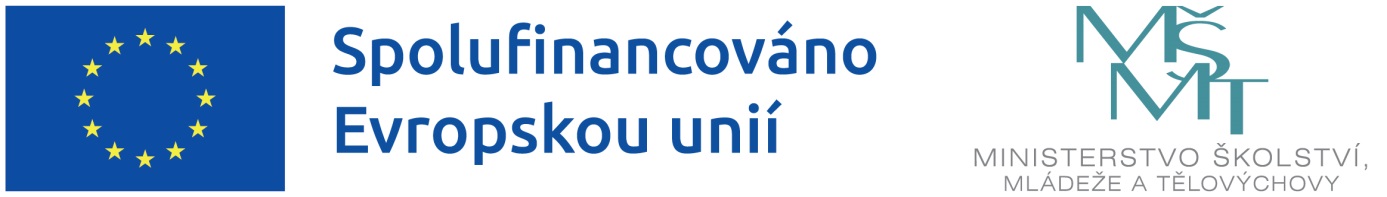 